Cuento El príncipe hecho pájaro  (Encarnación)(J Muñoz.J.Martí Vida 2 Ed.CCS. 2001)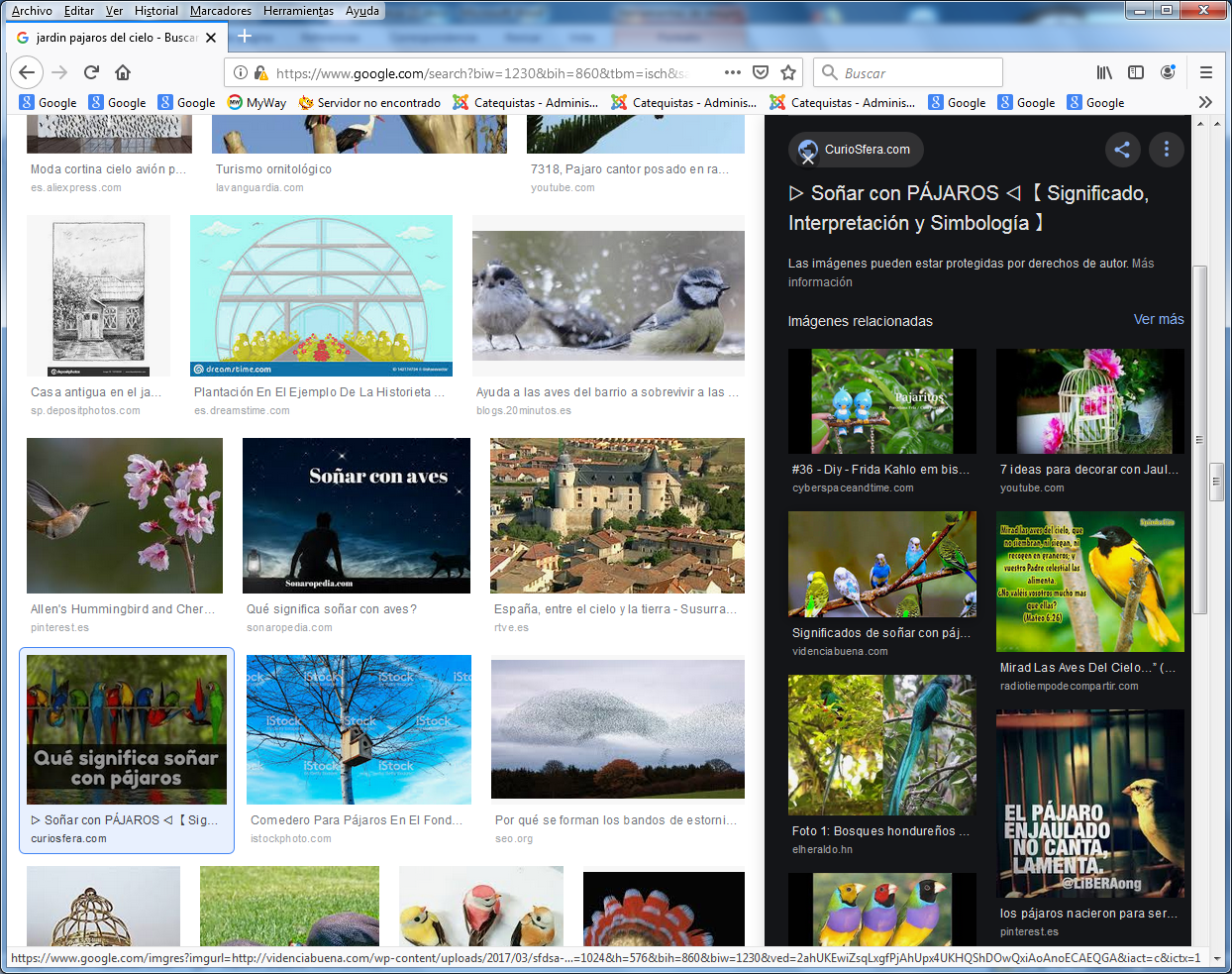     Una niña preguntaba a su papa al volver de misa:        Papa, ¿ por qué decía el cura en la iglesia que Jesús era Dios que se habían hecho carne... y que significa eso de encarnación?  ¿De carne se hizo Jesús? No le entiendo    El padre , buen cristiano, se rasco dos veces la cabeza pensando ¿Y como yo explico a esta cría ese asunto? Ah, ya sé, con un cuento que me contaron a mi cuando era pequeño.  Mira hijita, te voy a contar un cuento. Escucha    Un Rey tenía un solo hijo llamado Ben, a quien amaba mucho. Ben tenía siete años. Su padre había comprado para él los juguetes más bonitos de su reino. Le había construido un bello jardín y en él una linda casita donde guardaba todos sus juguetes.   Cuando Ben cumplió Ocho años, su padre lo llevó con él a viajar por su reino. Muy lejos de su palacio descubrió unos pajaritos que vivían en una zona muy pobre, con poca agua y escasa comida. Ben fue a hablar con ellos, les invitó a vivir en su jardín. Allí tendrían agua, comida abundante y vivirían felices sin que nadie les hiciera daño.   Los pajaritos no entendían su lenguaje y asustados al verle, huyeron volando. Ben esperó a que volvieran y les habló de nuevo, pero tampoco esta vez le entendieron y se fueron. Esto pasó muchas veces y Ben, que les amaba, estaba apenado.   Entonces dijo a su padre: padre, deseo pedirte una cosa». El Rey le respondió: «sabes que te quiero mucho y te daré lo que me pidas».   Ben le respondió: padre, quiero ser un pajarito como éstos, así podré hablar como ellos y me entenderán; les invitaré a vivir en nuestro palacio y serán felices siempre con nosotros».  El rey se entristeció mientras decía: «si te vas de mi lado dejaré de ser feliz porque tú eres mi alegría!».    Ben, cariñoso, le respondió: padre, todos los días vendré a tu lado y nos veremos, ellos me podrán escuchar; serán mis amigos y vendrán conmigo a vivir junto a tí.   Entonces el Rey le respondió. «Hijo mío, si tú lo quieres, yo también».   El príncipe se hizo un pajarito como aquéllos y voló a su lado. Ellos habían oído hablar de un Rey, pero muchos no creían que Ben fuera su hijo. Así es que muchos de los pajaritos no le escuchaban ni le hacían caso, aunque sí otros fueron sus amigos.    El Rey y su hijo, hecho pajarito, siempre se encontraban y hablaban los dos. Un día le dijo: «hijo, quiero que vuelvas a casa y seas como siempre" Está bien, como tu quieras y me mandes. dijo Ben El pajarito Ben contó a sus amigos los otros pajaritos: «amigos, mi padre es el rey, voy a volver a su lado. Si alguno me ama podrá venir conmigo. Allí será feliz de verdad, tendrá todo lo que necesite, pues en la casa de mi padre hay muchos lugares. Voy donde está él, os prepararé un lugar y volveré a buscaros». Ben volvió a ser niño. Su padre, al ver su bondad, le coronó como rey y le hizo sentar junto a el en su trono. Se querían tanto que gobernaban a su pueblo como uno solo y con mucho amor  Los pajaritos, sus amigos, vivieron en el jardín del palacio y fueron con Ben la alegría del Rey y de su reino.  (Dialoga con los pequeños de tu catequesis lo que un rey que vive en el cielo y es Dios. Y tiene un hijo que es como èl y desde alli ven que en la tierra los hombres y las mujeres, los niños y los mayores le tienen miedo y por eso a veces cumplen los mandamientos que Dios les ha dado, pero no le conocen como un padre bueno que los ama  Jesús era el Hijo de Dios en el cielo y pidió a su Padre, o mejor el Padre le hizo ver que era bueno que se haga hombres y viniera a la tierra para ir enseñando a los hombres que Dios, el Padre del Cielo, es bueno y ama a los hombres, puesto que  quiere que todos vaya a su reino del cielo  cuando terminen de vivir en la tierra  Ese Hijo de Dios se hizo hombre y quiso tanto a los hombres que les dio su vida entera como modelo de hombre bueno. Nació como los niños, trabajo como todos los su pueblo de Nazafreth,  luego estuvo un tiempo predicando sobre los buenos que es el Padre Dios.    "¿De qué están hecho los hombres, hijita, de cera, de tierra o de mazapán? "No, respondió, la hija, están hechos de carne. "  Pues el Hijo de Dios se hizo de carne y tuvo una madre humana, la Virgen María, y predicó por la tierra que eligió para nacer que era la tierra de Israel, de Palestina, la que está cerca de Egipto y de Siria Y fue un hombre de carne y hueso, pero seguia siendo Hijo de Dios.   Y ese que eligió llamarse Jesús, que significa Salvador en el lenguaje del pueblo en el que se hizo hombre, se hizo carne, y vivió con nosotros los hombres    ¿Entiende ahora lo que es la encarnación, la forma que Jesús quiso hacerse bajando del cielo, para ayudarnos a los hombre que somos de de carne y hueso?  Otro día ya hablaremos de cómo terminó su tiempo en la tierra y de cómo volvió al cielo donde está y no espera a todos los que nos ponemos de su parte y le creemos Él, que es el Hijo de Dios, más importante que un rey, porque es el creador de todo, es dueño de todo, dejó en cierta manera de estar en el cielo, el Reino de Dios y, sin dejar de ser hijo de Dios, se hizo  hombre como nosotros.    Nos ha contado muchas del Padre Dios y de su Reino, nos ha invitado a ser sus amigos y quiere que seamos felices para siempre con él y nos espera en el cielo.   Muchos hombres no le han creído ni escuchado. Y por eso no le conocen.  S le escucha-mos, si le seguimos, podremos vivir con El para siempre, felices, en la casa del Padre Dios, en el cielo como el mejor palacio.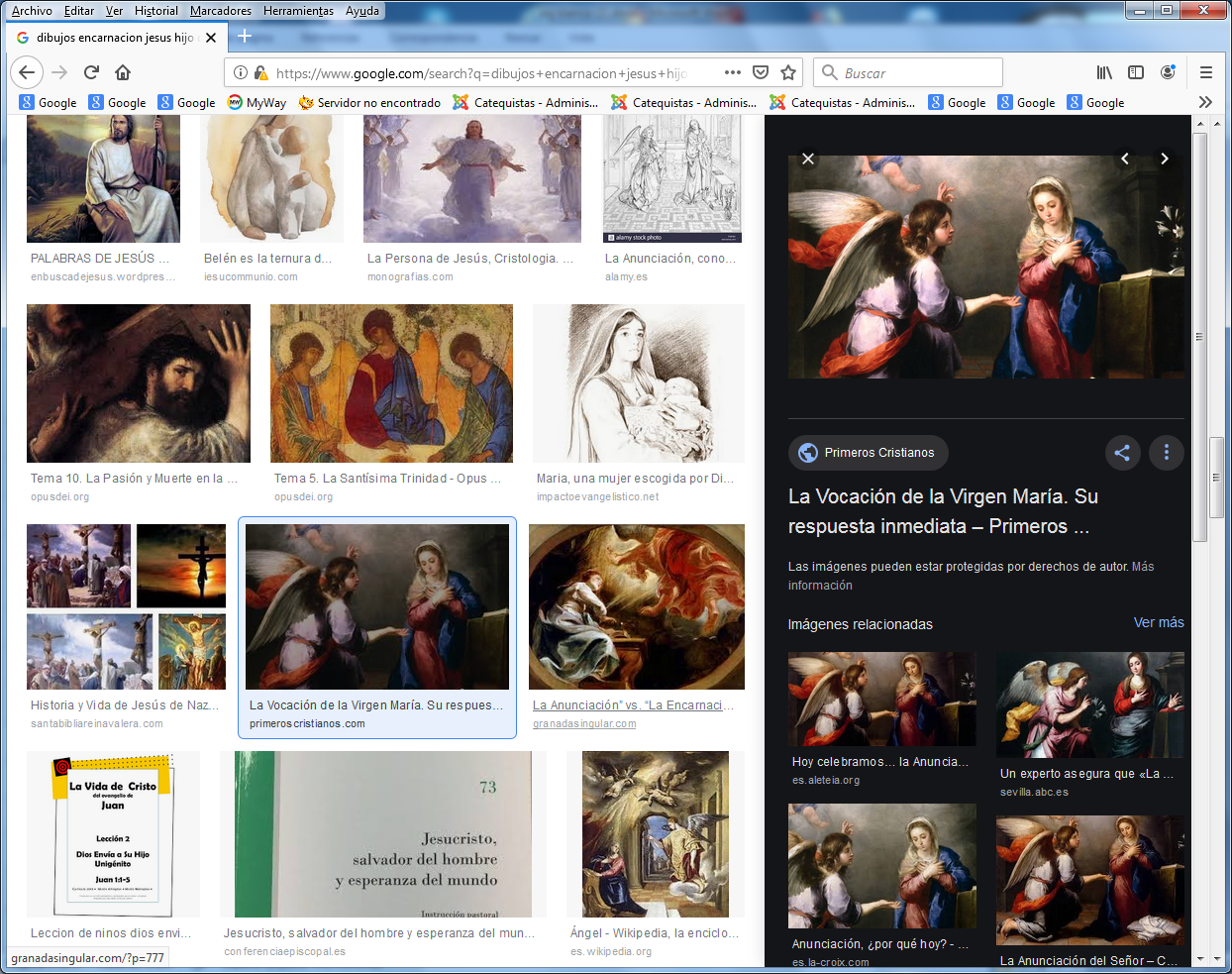 El angel Gabriel anunció a María la Encarnación de Dios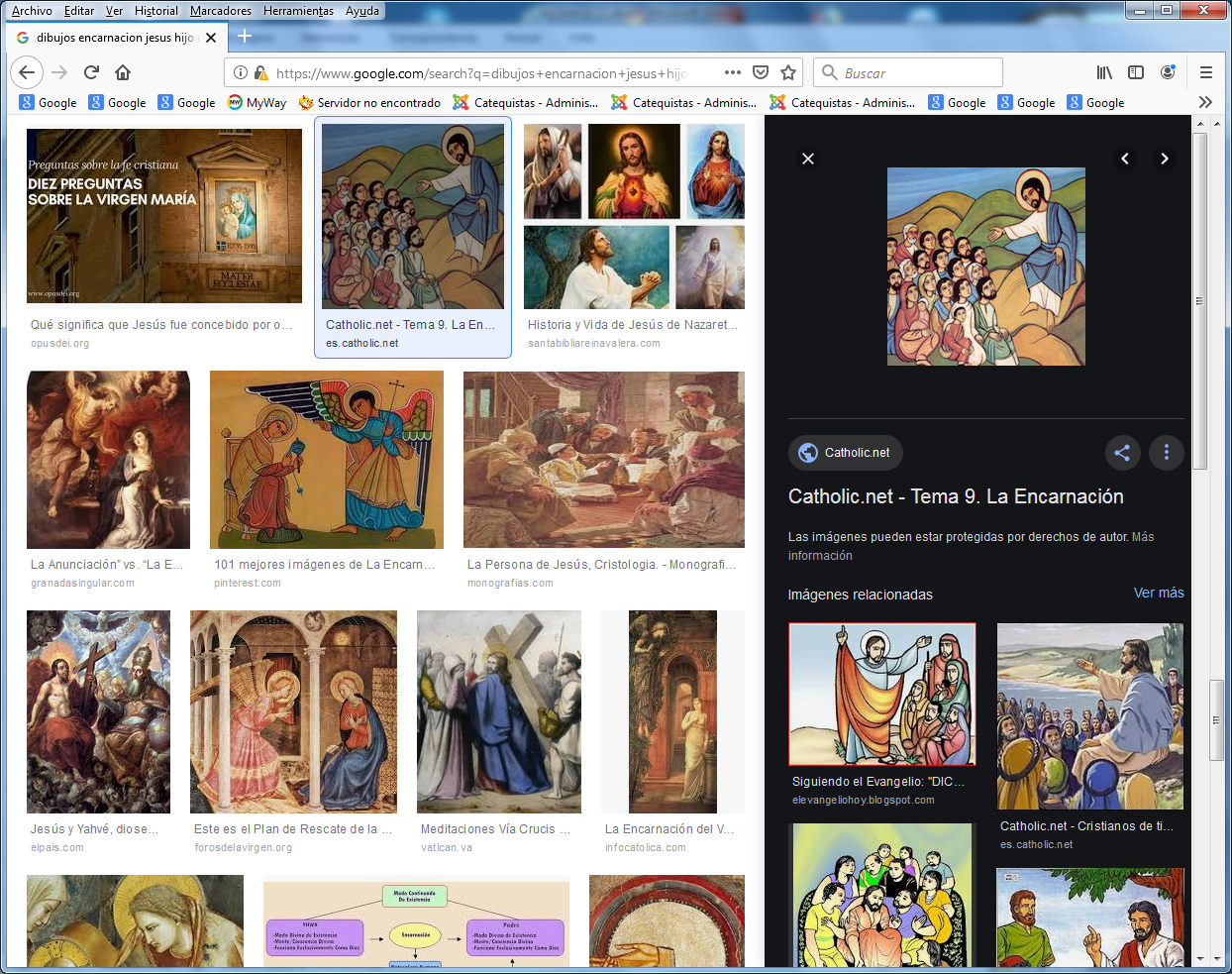 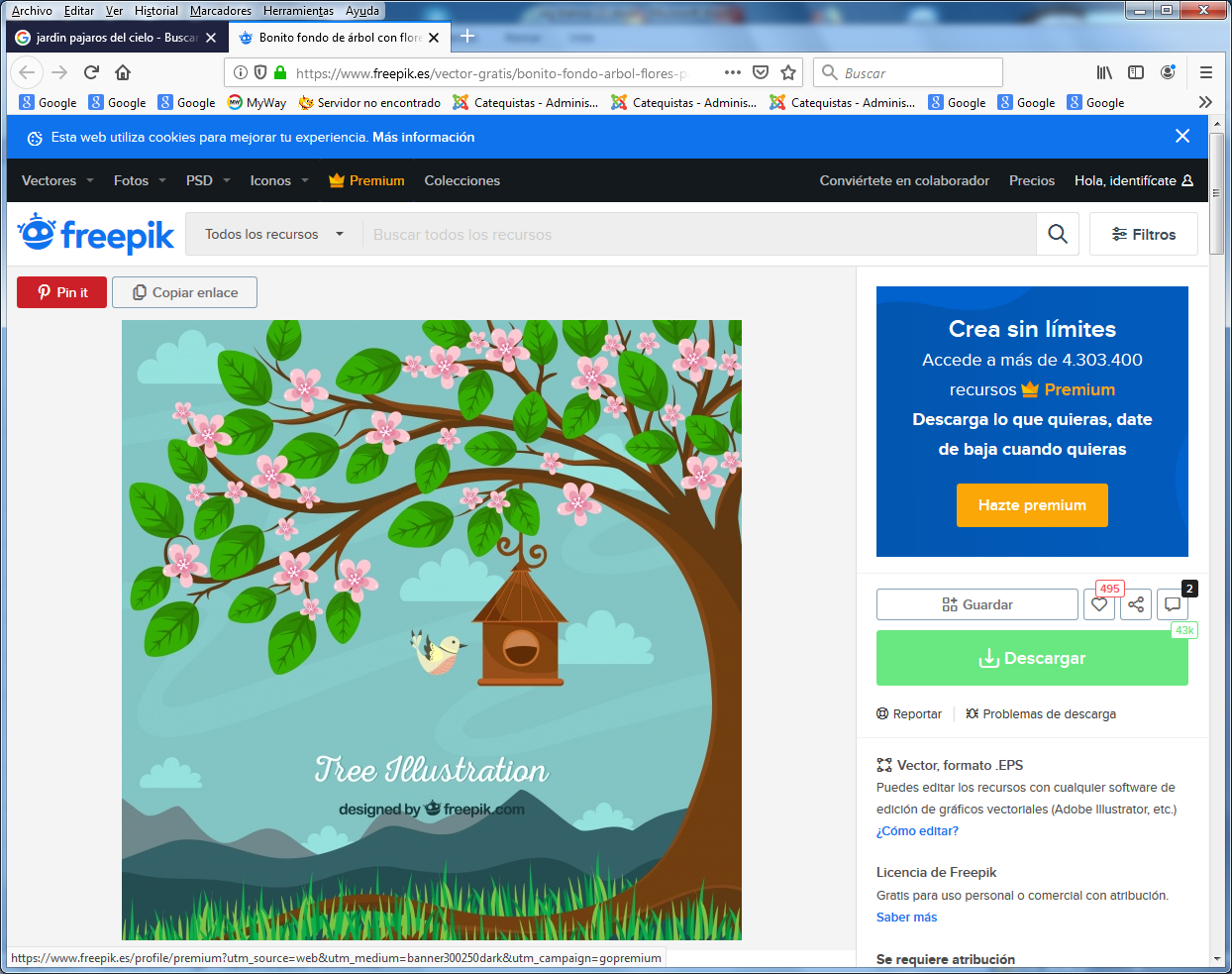 